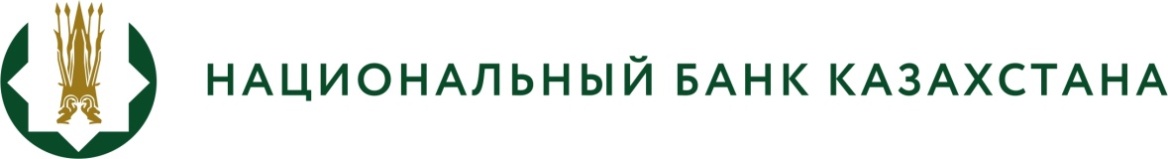 БАСПАСӨЗ РЕЛИЗІ «Қазақстан Республикасы Ұлттық Банкі Басқармасының кейбір қаулыларына бухгалтерлік есеп жүргізу мәселелері бойынша өзгерістер мен толықтырулар енгізу туралы» Қазақстан Республикасының Ұлттық Банкі Басқармасының қаулы жобасын әзірлеу туралы2020 жылғы 9 желтоқсан                                                      Нұр-Сұлтан қаласыҚазақстан Республикасының Ұлттық Банкі «Қазақстан Республикасы Ұлттық Банкі Басқармасының кейбір қаулыларына бухгалтерлік есеп жүргізу мәселелері бойынша өзгерістер мен толықтырулар енгізу туралы» Қазақстан Республикасының Ұлттық Банкі Басқармасының қаулы жобасын (бұдан әрі – жоба) әзірлегені туралы хабарлайды.Жоба «Қазақстан Республикасының кейбір заңнамалық актілеріне экономикалық өсуді қалпына келтіру мәселелері бойынша өзгерістер мен толықтырулар енгізу туралы» Қазақстан Республикасы Заңының жобасын іске асыру мақсатында әзірленді.Жобамен келесі өзгерістер мен толықтырулар қарастырылған:зейнетақы активтерін сенімгерлік басқаруға беруге байланысты операциялардың, сондай-ақ тұрғын үй жағдайларын жақсарту және (немесе) емделуге ақы төлеу мақсатындағы төлемдердің бухгалтерлік есебін жүргізу тәртібін айқындау мақсатында №69 бухгалтерлік есепті жүргізу жөніндегі нұсқаулыққа және №79 шоттардың үлгілік жоспарына толықтырулар енгізілді.редакциялық сипаттағы басқа да өзгерістер.Жобаның толық мәтінімен ашық нормативтік құқықтық актілердің интернет-порталында танысуға болады:https://legalacts.egov.kz/npa/view?id=5816840Толығырақ ақпаратты мына телефон арқылы алуға болады:+7 (7172) 775 263              e-mail: press@nationalbank.kzwww.nationalbank.kz, legalacts.egov.kz